PRODUCT INFORMATION           Product Name: Crispy Battered Chicken NuggetsDescription: Succulent chopped and shaped chicken breast coated in a crispy golden batterNAME AND ADDRESS OF PROCESSORName: CK Foods (Processing) Ltd								Health Mark: UK VY073Address: St. Dunstans Way, off Ripley Street, West Bowling, Bradford, West Yorkshire, BD4 7HH, UKContact: 	CK Foods (Processing) Ltd.
70 Northumberland Avenue
Hull, East Yorkshire HU2 0JB
England, UK
Tel: 0044 (0)1482 589961
Fax: 0044 (0)1482 222776 Email: info@ck-foods.comINGREDIENTSChicken (54.5%), Water, WHEAT Flour, Maize Flour, WHEAT Semolina, Rapeseed Oil, WHEAT Gluten, Starch, Salt, Rice Flour, Modified Starch, Raising Agents (E450, E500), Pepper, Dried onion, Yeast Extract (SULPHITE), EGG Albumen, Dextrose, Monosodium Glutamate, Stabilisers (E451, E450), Acidity regulator (E500), Natural Flavouring, Flavouring, Sugar, CELERY,  Anticaking Agent (E551).Allergen information is shown in BOLD CAPITALS.WARNING: ALTHOUGH GREAT CARE HAS BEEN TAKEN TO REMOVE ALL BONES, SOME TRACES MAY STILL REMAIN.NUTRITIONAL INFORMATIONPER 6 NUGGETS (126G) SERVING CONTAINS:PACKAGING DETAILS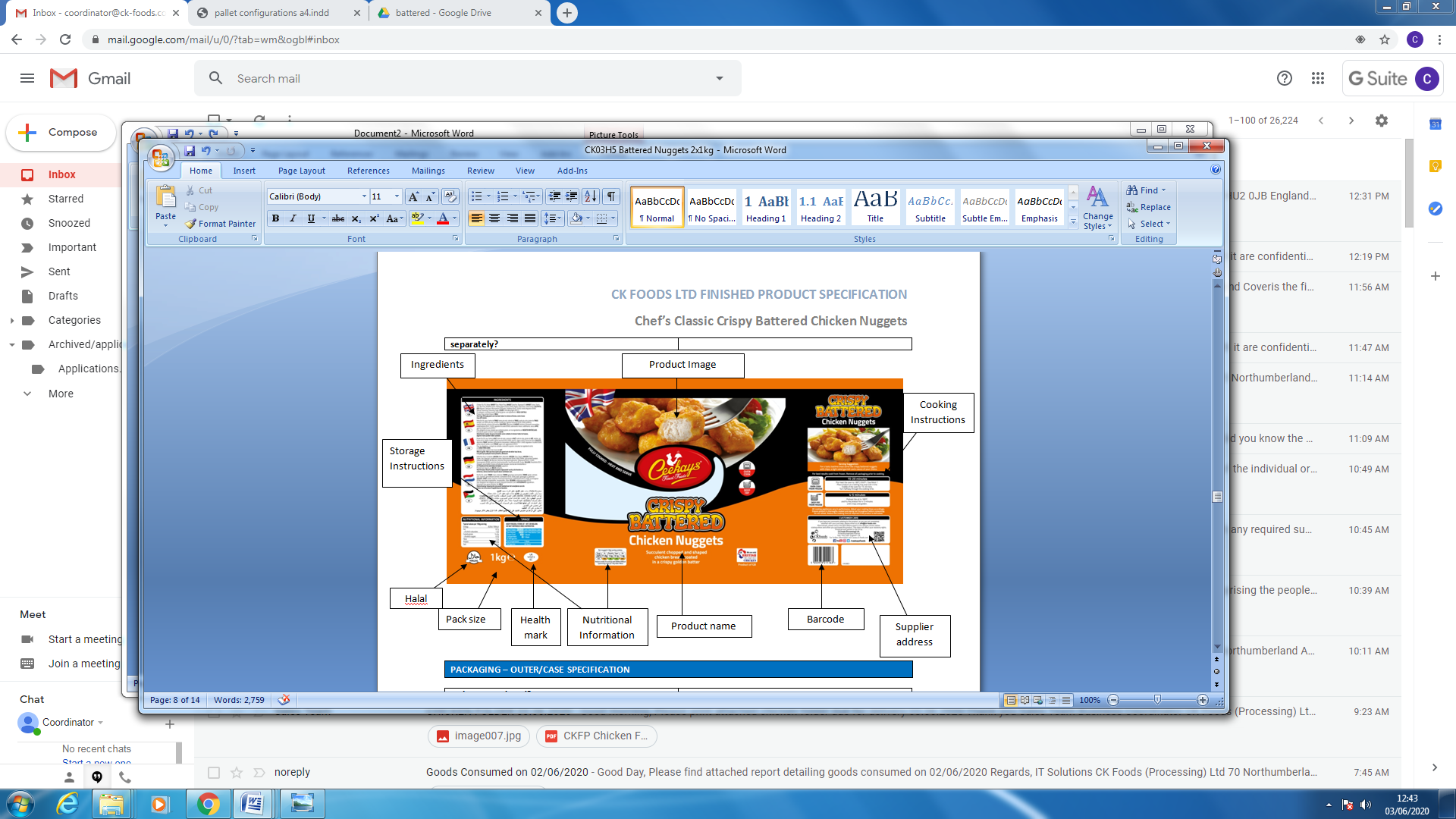 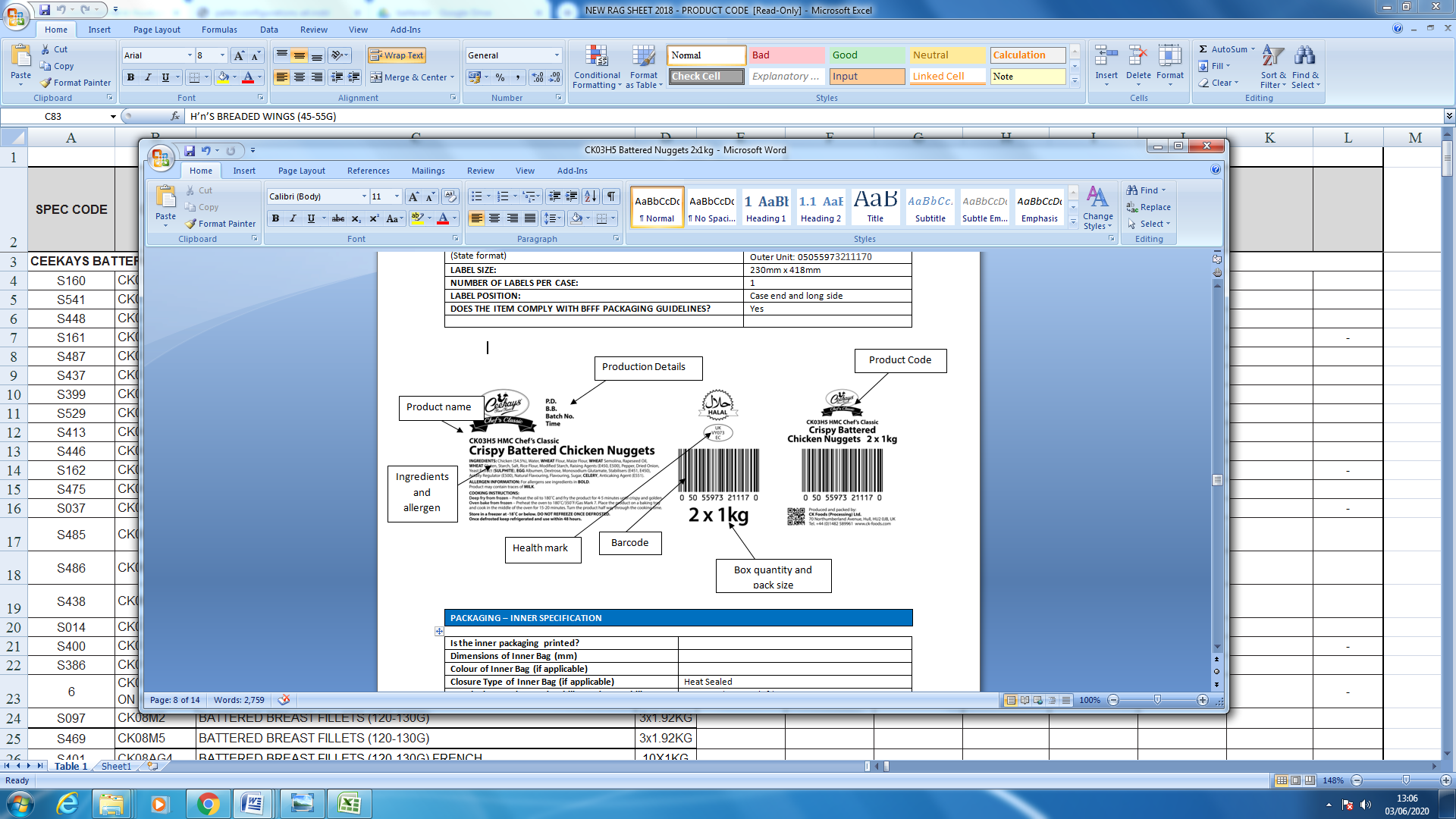 STORAGE INSTRUCTIONSStore in a freezer at -18ᵒC or cooler. DO NOT REFREEZE ONCE DEFROSTED. Once defrosted keep refrigerated and use within 48 hoursPRODUCT SHELF-LIFE18 months from the date of manufacturing (frozen)COOKING INSTRUCTIONSDeep fry from frozen – Pre-heat the oil to 180ᵒC/350⁰F and fry the product for 4-5 minutes until crispy and goldenOven bake from frozen – Preheat the oven to 180ᵒC/350⁰F. Place the product on baking tray and cook in the middle of the oven for 15-20 minutes. Turn the product half way through the cooking time. ALLERGEN INFORMATIONMAY CONTAIN MILK HACCPThere is a documented HACCP system in place at the site which is fully implemented to ensure that potential food safety risks are minimised.  The HACCP system includes the analysis of chemical, physical, microbiological and allergenic risks from raw material procurement through the whole process to dispatch to the customer.MICRO ANALYSISPALLET CONFIGURATIONDIETARYORGANOLEPTIC CHARACTERISTICSColour and Appearance: Golden yellow Taste and Flavour: Succulent chicken breast coated in crispy golden batter	*Private and confidential**Specifications are subject to changeTypical values per 100gTypical values per serving - 6 nuggets (126g)Energy820kJ/196kcal1033.2kJ/246.96kcalFat8.7g11.0g     -of which saturates1.2g1.5gCarbohydrates14.3g18.0g     -of which sugars0.1g0.1gFibre1.1g1.4gProtein15.5g19.5gSalt1.1g1.4gENERGY (KJ/Kcal)1033.2kJ/246.96kcal 12%Fat11.0g16%Saturates1.5g8%Sugars0.1g <1%Salt1.4g 23%Pack sizeBatch Details Box dimension (L x W x H)Bag Dimension (H x W x D)LabellingProduct Code on the bagBag barcodeProduct Code on the BoxBox barcode2 x 1kgPD: DD/MM/YYYYBB: DD/MM/YYYYBATCH CODE: JULIAN CODETIME: HH:MM292mm x 223mmx 97mm270mm x 290mm x 45mmPrinted bag, Inkjet details on to box label.CK03H25055973211163CK03H505055973211170EggYesMilkNOSesame seedAbsentCelery    YesMustardAbsentFishAbsentSoyaAbsentNutsAbsentMolluscsAbsentGlutenYesCrustaceansAbsentLupinAbsentSulphur dioxide and sulphiteYesPeanutsAbsentORGANISMTARGETMAXIMUMTVC < 10000<1 x 10⁵SalmonellaAbsent in 25gNoneCampylobacter Absent in 25gNoneListeria Spp Absent in 25gNonePallet configurationPallet configurationPallet configuration289 boxes/pallet17 boxes/layer17 layersLacto-Ovo- VegetarianVeganHalalNONOYES (HMC)Authorised by (print)Omar BhamjiApproved by (print)Sign(Managing DirectorCK Foods Processing Ltd)SignSign(Managing DirectorCK Foods Processing Ltd)For companyDate14/01/2020Date